ПРОТОКОЛ Присутствовали члены ревизионной комиссии:____________________________________________________________Приглашенные: _____________________________Председательствовал: ________________________ПОВЕСТКА ДНЯ:1. Выборы председателя контрольно - ревизионной комиссии первичной профсоюзной организации.2. Выборы секретаря контрольно - ревизионной комиссии первичной профсоюзной организации.1. СЛУШАЛИ: __________	об избрании председателя контрольно - ревизионной комиссии первичной профсоюзной организации. Предложена кандидатура _______________________.ГОЛОСОВАЛИ: «за» ____ чел., «против» _____, «воздержались» _____ чел.ПОСТАНОВИЛИ: Избрать председателем контрольно - ревизионной комиссии первичной профсоюзной организации _______________________.2. СЛУШАЛИ: 	об избрании секретаря контрольно - ревизионной комиссии первичной профсоюзной организации.ГОЛОСОВАЛИ: «за» ____ чел., «против» _____, «воздержались» _____ чел.ПОСТАНОВИЛИ: Избрать секретарем контрольно - ревизионной комиссии первичной профсоюзной организации ________________________.Председатель  КРК    _____________   /_______________/________________                                                                                подпись                 ФИО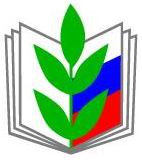 ПРОФЕССИОНАЛЬНЫЙ СОЮЗ РАБОТНИКОВ НАРОДНОГО ОБРАЗОВАНИЯ И НАУКИ РОССИЙСКОЙ ФЕДЕРАЦИИПЕРВИЧНАЯ ПРОФСОЮЗНАЯ ОРГАНИЗАЦИЯ _________________________________________________________________________(наименование первичной профсоюзной организации)КОНТРОЛЬНО-РЕВИЗИОННАЯ КОМИССИЯ ПРОФЕССИОНАЛЬНЫЙ СОЮЗ РАБОТНИКОВ НАРОДНОГО ОБРАЗОВАНИЯ И НАУКИ РОССИЙСКОЙ ФЕДЕРАЦИИПЕРВИЧНАЯ ПРОФСОЮЗНАЯ ОРГАНИЗАЦИЯ _________________________________________________________________________(наименование первичной профсоюзной организации)КОНТРОЛЬНО-РЕВИЗИОННАЯ КОМИССИЯ ПРОФЕССИОНАЛЬНЫЙ СОЮЗ РАБОТНИКОВ НАРОДНОГО ОБРАЗОВАНИЯ И НАУКИ РОССИЙСКОЙ ФЕДЕРАЦИИПЕРВИЧНАЯ ПРОФСОЮЗНАЯ ОРГАНИЗАЦИЯ _________________________________________________________________________(наименование первичной профсоюзной организации)КОНТРОЛЬНО-РЕВИЗИОННАЯ КОМИССИЯ 
«    » ___________ 20__ г.
_________________Место составления
№ ___